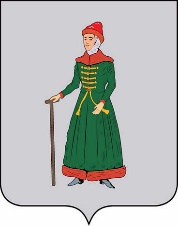 АДМИНИСТРАЦИЯСТАРИЦКОГО МУНИЦИПАЛЬНОГО ОКРУГАТВЕРСКОЙ  ОБЛАСТИРАСПОРЯЖЕНИЕ28.12.2023                                      г. Старица                                               №  322рО закладке электронной похозяйственной книги учета личных подсобных хозяйств граждан на территории г. Старица Старицкого муниципального округа Тверской областиВ соответствии со ст. 8 Федерального закона от 07.07.2003 №112-ФЗ «О личном подсобном хозяйстве», Федеральным законом от 06.10.2003 № 131-ФЗ «Об общих принципах организации местного самоуправления в Российской Федерации», приказом Министерства сельского хозяйства Российской Федерации от 27.09.2022 № 629                             «Об утверждении формы и порядка ведения похозяйственных книг», в целях учета личных подсобных хозяйств  на территории г. Старица Старицкого муниципального округа Тверской области,1.  Организовать закладку электронной похозяйственной книги учета личных подсобных хозяйств граждан на территории г. Старица Старицкого муниципального округа Тверской области (далее – электронная похозяйственная книга) на период 2024-2028 гг. и осуществлять ведение похозяйственной книги в течение 5 (пяти) лет в электронном виде в соответствии с приказом Минсельхоза России от 27.09.2022 № 629 «Об утверждении формы и порядка ведения похозяйственных книг».2. Назначить Григорьеву Татьяну Михайловну, заведующую отделом экономики и муниципальных закупок Администрации Старицкого муниципального округа, ответственным лицом за ведение электронной похозяйственной книги. 3. Ежегодно, по состоянию на 1 января путем сплошного обхода личных подсобных хозяйств и опроса членов личных подсобных хозяйств в период с 10 января по 15 февраля осуществлять сбор сведений, указанных в электронной похозяйственной книге.4. Записи в электронную похозяйственную книгу производить на основании сведений, предоставляемых на добровольной основе главой личного подсобного хозяйства  или иными членами личного подсобного хозяйства. 5. При ведении электронной похозяйственной книги необходимо обеспечить конфиденциальность информации, предоставляемой гражданами, ведущими личное подсобное хозяйство, её сохранность и защиту в соответствии с законодательством Российской Федерации.6. Утвердить форму Согласия со сведениями, внесенными в похозяйственную книгу в информационной системе, согласно приложению к настоящему распоряжению.7. Контроль за исполнением настоящего распоряжения возложить на заместителя Главы Администрации Старицкого муниципального округа Лупик О.Г.8. Настоящее распоряжение вступает в силу с 01 января 2024 года и подлежит размещению на официальном сайте Администрации Старицкого муниципального округа Тверской области в информационно-телекоммуникационной сети «Интернет».ГлаваСтарицкого муниципального округа                                                                    С.Ю. ЖуравлёвСОГЛАСИЕ        со сведениями, внесенными в похозяйственную книгу в информационной системеЯ, _____________________________________________________________________________,паспорт _________________ выдан ________________________________________________________________________________________________________________________________,адрес регистрации: _________________________________________________________,подтверждаю, что по состоянию на «_____»____________   202___года сведения в похозяйственную книгу______________________________________________________                                              (наименование населенного пункта)№ ____________________ лицевой счет ЛПХ № ______________________________________внесены органом местного  самоуправления__________________________________________(наименование органа местного самоуправления, Ф.И.О. и должность лица, вносившего сведения в похозяйственную книгу)в полном объеме с моих слов и являются верными.               Настоящим также выражаю свое согласие/несогласие на обработку моих                                                                                         (ненужное вычеркнуть) персональных данных, содержащихся в иных информационных системах и полученных в целях внесения в похозяйственную книгу посредством единой системы межведомственного электронного взаимодействия для целей ведения похозяйственной книги,                        в соответствии с перечнем данных, отраженных в приложении № 1 к приказу Минсельхоза России               № 629 от 27.09.2022 г. «Об утверждении формы и порядка ведения похозяйственных книг»."__" __________ 20__ года ________________ (______________________)                                                                                                                                    Дата                                   подпись                              Расшифровка